Технологическая карта урока по математике.       ФИО учителя Лыба Наталья КонстантиновнаКласс 2      УМК  «Школа России»Предмет математикаТема Угол. Виды углов.Тип урока комбинированныйМесто в общей структуре курса: урок 70, урок согласно календарно-тематическому плану.Цель Дать представление о прямом угле; учить отличать прямой угол от острого и тупого при помощи модели прямого угла; развивать вычислительные навыки, умение складывать и вычитать двузначные числа в столбик (без перехода через десяток)Планируемые результаты Ход урокаПредметные знания, предметные действияУУД УУД УУД УУД Предметные знания, предметные действиярегулятивныепознавательныекоммуникативныеличностныезнают: различные устные приемы сложения и вычитания двузначного числа с однозначным и двузначного числа с двузначным; устную и письменную нумерацию чисел в пределах 100; как записать двузначные числа при сложении и вычитании их в столбик; отличительные особенности задачи; что такое угол, виды углов; геометрические фигуры; умеют: складывать и вычитать двузначные числа, используя устные приемы сложения и вычитания, складывать и вычитать двузначные числа, производя запись в столбик; решать задачи и выражения изученных видов; соотносить текст задачи с ее краткой записью; определять вид угла при помощи модели прямого угла. оценивают свои достижения на урокеформулируют учебную задачу урока; определяют последовательность промежуточных целей с учетом конечного результата; строят логическую цепочку рассуждений; умеют пользоваться учебникомслушают собеседника и ведут диалог; умеют вступать в речевое общение.принимают и осваивают социальную роль обучающегося; стремятся развивать мотивы учебной деятельности, навыки сотрудничества со сверстниками и со взрослыми, умение доказывать свою точку зрения, внимание, память, логическое мышление; проявляют самостоятельность, личную ответственность     Название   этапа урокаЗадача, которая должна быть решена (в рамках достижения планируемых результатов урока)Формы организации деятельности учащихся Действия учителя по организации деятельности учащихся Действия учащихся (предметные, познавательные,регулятивные)Результат взаимодействия учителя и учащихся по достижению планируемых результатов урокаДиагностикадостижения планируемых результатов урока 1Организационный моментЭмоциональная, психологическая подготовка к урокуФронтальнаяПриветствие учащихся, проверка готовности к урокуРегулятивные: контролируют свои действияДемонстрируют готовность к уроку2Каллиграфическая минуткаПравильное написание числа, знание цифр, необходимых для записи числаФронтальнаяПрописывает образец на доске:10 10 10 10 10…20 20 20 20 20…– Что вы заметили?– Пропишите строчки чисел у себя в тетрадяхРегулятивные: контролируют свою деятельность и оценивают ее.Познавательные: выделяют необходимую информацию.Коммуникативные: умеют слушать и слышать, достаточно точно выражать свои мысли. Личностные: принимают и осваивают социальную роль обучающегосяСлушают учителя, отвечают на вопросы, записывают число в тетрадиВыполнить действия осознанно3 Устный счетРазвитие навыков устного счетаФронтальная1. «Цепочка». 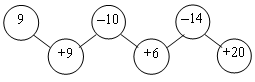 2. Какой пример лишний? 7 + 7          10 + 4            8 + 65 + 9          9 + 7              («Лишними» являются следующие примеры: 9 + 7, так как его значение равно шестнадцати, значения остальных выражений равны четырнадцати; 10 + 4, так как во всех суммах складываются однозначные числа, а в этой сумме первым слагаемым является двузначное число.)3. Задание 7 (с. 9 учебника, ч. 2)Регулятивные: принимают и сохраняют учебную задачу; осуществляют контроль своей деятельности и деятельности партнеров, при необходимости корректируют собственную деятельность и деятельность одноклассников.Познавательные: владеют математическими терминами: уменьшить, увеличить, прибавить, вычесть, слагаемое, сумма, уменьшаемое, вычитаемое, разность; владеют различными приемами устного счета. Коммуникативные: участвуют в диалоге; умеют слушать и слышать, обосновывать свою точку зрения.Личностные: имеют мотивацию 
к учебной деятельности; стремятся развивать наблюдательность, мышлениеСлушают учителя; считают устно, выполняя арифметические действия сложения и вычитания; анализируют, устанавливают закономерности, обосновывают свою точку зрения; оперируют терминами: уменьшаемое, вычитаемое, разность; знают, как связаны между собой компоненты при вычитанииВыполнить действия осознанно4От-крытие новых зна ний.Сообщение темы и целей учебной деятельностиФронтальная.На доске изображена фигура: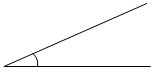 – Знаете ли вы, как называется эта фигура?– Правильно, она называется углом. Затем чертит на доске прямой угол (или открывает часть доски с изображением прямого угла).– Это прямой угол.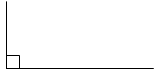 – Рассмотрите чертежи других углов, изображенных на доске. – Все ли из этих углов прямые?– Кроме прямых, бывают острые и тупые углы.– Это острый угол.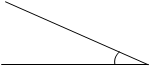 – Острый угол меньше прямого. – Это тупой угол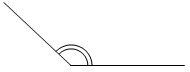 – Тупой угол больше прямого. – Вы, наверное, уже догадались, о чем пойдет речь сегодня на уроке? Какова его тема? – Совершенно верно. Сегодня на уроке вы познакомитесь с видами углов, будете определять, каким является тот или иной угол.– И тема нашего урока: «Виды углов».Регулятивные: под руководством учителя формулируют учебную задачу урока.Познавательные: выделяют и формулируют познавательную цель; осознанно строят речевое высказывание в устной форме. Коммуникативные: умеют слушать, слышать и понимать партнера по диалогу, доносить свои мысли до всех участников образовательного процесса.Личностные: понимают значение знаний для человека и принимают его; имеют желание учиться; проявляют интерес к изучаемому предмету.Познавательная: слушают учителя. Коммуникативная: вступают в диалог с учителем и одноклассникамиРегулятивная: выделяют и осознают то, что уже усвоено, и то, что предстоит усвоить.Слышать, слушать и понимать товарища, планировать и согласованно выполнять совместную деятельность, правильно выражать свои мысли в речи, уважать в общении и сотрудничестве товарища  и самого себя. Эффективно сотрудничать как с учителем, так и со сверстниками, уметь  и быть  готовым  вести диалог.Практическая деятельность обучающихся.Рисунки 1 и 2(с. 8 учебника, ч. 2).Задание 1 (с. 8 учебника, ч. 2).Индивидуальная.Групповая (пар-ная).– Для того чтобы было легче определить, какой угол перед нами, сделаем модель прямого угла. – Возьмите лист бумаги и перегните его 
два раза так, как показано на рисунках 1 
и 2 ваших учебников.– Вы получили модель прямого угла.– При помощи модели прямого угла (задание 1) определите, какие углы являются прямыми.Регулятивные: предвосхищают результат и уровень усвоения знаний; контролируют свою деятельность и деятельность партнеров в форме сличения способа действия и результата с образцом; выделяют и осознают то, что уже усвоено, и то, что предстоит усвоить; способны к саморегуляции.Познавательные: выделяют познавательную цель; находят необходимую информацию, структурируют знания; контролируют и оценивают процесс и результаты деятельности; анализируют объекты с целью выделения их существенных признаков, классифицируют.Коммуникативные: умеют слушать, слышать и понимать партнера; планируют учебное сотрудничество как с учителем, так и со сверстниками; умеют работать в парах, управлять поведением партнера, обосновыватьсвою точку зрения, не создавая при этом конфликтных ситуаций.Личностные: овладевают начальными навыками адаптации в обществе; принимают и осваивают социальную роль обучающегося; стремятся развивать мотивацию к учебной деятельности, навыки сотрудничества; формируется личностный смысл учения.Регулятивные: контролируют свои действия, соотнося их с действиями учителя и одноклассниковПод руководством учителя изготавливают модель прямого угла; при помощи данной модели определяют прямые углы в фигурах.Осознать и выработать собственную жизненную позицию в отношении себя и окружающих людей. Эффективно сотрудничать с учителем и товарищами. Управлять познавательной и учебной деятельностью, выделять и осознавать то, что уже усвоено и что еще подлежит усвоению, осознавать качество и уровень усвоения.Самостоятельная работаИндивидуальная.Групповая (пар-ная).– Назовите номера прямых углов в треугольнике; в четырехугольнике; в пятиугольнике.– В каких фигурах есть острые углы? Назовите их номера.– Назовите номера тупых углов, если они имеются.Регулятивные: предвосхищают результат и уровень усвоения знаний; контролируют свою деятельность и деятельность партнеров в форме сличения способа действия и результата с образцом; выделяют и осознают то, что уже усвоено, и то, что предстоит усвоить; способны к саморегуляции.Познавательные: выделяют познавательную цель; находят необходимую информацию, структурируют знания; контролируют и оценивают процесс и результаты деятельности; анализируют объекты с целью выделения их существенных признаков, классифицируют.Коммуникативные: умеют слушать, слышать и понимать партнера; планируют учебное сотрудничество как с учителем, так и со сверстниками; умеют работать в парах, управлять поведением партнера, обосновыватьсвою точку зрения, не создавая при этом конфликтных ситуаций.Личностные: овладевают начальными навыками адаптации в обществе; принимают и осваивают социальную роль обучающегося; стремятся развивать мотивацию к учебной деятельности, навыки сотрудничества; формируется личностный смысл учения.Регулятивные: контролируют свои действия, соотнося их с действиями учителя и одноклассниковПри помощи модели прямого угла определяют наличие прямых, тупых 
и острых углов
в фигурах.Оценивать успешность усвоения материала по данной темеПервичное закрепление знанийРабота в парах: задание «Проверь себя» (с. 9 учебника, ч. 2).Групповая (пар-ная).Предлагает ученикам выполнить в парах задание «Проверь себя». По окончании проводит фронтальную проверку.Регулятивные: предвосхищают результат и уровень усвоения знаний; контролируют свою деятельность и деятельность партнеров в форме сличения способа действия и результата с образцом; выделяют и осознают то, что уже усвоено, и то, что предстоит усвоить; способны к саморегуляции.Познавательные: выделяют познавательную цель; находят необходимую информацию, структурируют знания; контролируют и оценивают процесс и результаты деятельности; анализируют объекты с целью выделения их существенных признаков, классифицируют.Коммуникативные: умеют слушать, слышать и понимать партнера; планируют учебное сотрудничество как с учителем, так и со сверстниками; умеют работать в парах, управлять поведением партнера, обосновыватьсвою точку зрения, не создавая при этом конфликтных ситуаций.Личностные: овладевают начальными навыками адаптации в обществе; принимают и осваивают социальную роль обучающегося; стремятся развивать мотивацию к учебной деятельности, навыки сотрудничества; формируется личностный смысл учения.Регулятивные: контролируют свои действия, соотнося их с действиями учителя и одноклассниковПри помощи модели прямого угла определяют наличие прямых, тупых 
и острых углов 
в фигурах.Управлять познавательной и учебной деятельностьюФизкультминуткаФронтальнаяМы не будем торопитьсяРазминая поясницу,Вправо, влево повернись,На соседа оглянись. Чтобы стать еще умнее,Мы слегка покрутим шеей.Раз и два, раз и два,Закружилась голова. Раз, два, три, четыре, пять,Ноги надо нам размять.Напоследок, всем известно,Как всегда, ходьба на месте. От разминки польза есть?Что ж, пора на место сестьВыполняютэлементарные физические уп-ражнения (в соответствии 
с текстом стихотворения), повторяя их за учителем: повороты тулови ща, вращение головой, приседания, ходьба на месте и др.5Решение выраженийРазвитие умения находить значения суммы и разности в столбик, выполнять проверку.Задания 2, 3 (с. 9 учебника, ч. 2)Фронтальная– Выполните задание 2. Сложите и вычтите двузначные числа в столбик (без перехода через десяток) с последующей проверкой, тоже в столбик. Один из вас будет выполнять работу на доске.– Выполните задание 3. Его можно выполнить следующим образом: 3-й столбик решите устно (с объяснением), 1-й и 2-й столбики – с комментированием Записывают суммы и разности в столбик и находят их значения; выполняют проверкуРегулятивные: прогнозируют результаты собственной деятельности, контролируют и оценивают себя; способны к мобилизации волевых усилий.Познавательные: строят логическую цепочку рассуждений, доказывают.Коммуникативные: планируют учебное сотрудничество; полно и точно выражают свои мысли, отстаивают свою точку зрения, не создавая при этом конфликтовЗаписывают суммы и разности в столбик и находят их значения; выполняют проверкуУправлять познавательной и учебной деятельностью, выделять и осознавать то, что уже усвоено и что еще подлежит усвоению, осознавать качество и уровень усвоения.6Работа с геометрическим материаломРаспознавание и изображение геометрических фигур.Задание (с. 9 учебника, ч. 2, на полях)Фронтальная.Индивидуальная– Рассмотрите машину, изображенную 
на полях учебника.– Что вы заметили? – Из каких геометрических фигур построена машина? – Рассмотрите «детали», расположенные ниже.– Каких «деталей» не хватает, чтобы построить такую же машину? – Начертите их в ваших тетрадяхРегулятивные: принимают и сохраняют учебную задачу; осуществляют контроль своей деятельности и деятельности партнера, при необходимости корректируют деятельность.Познавательные: анализируют объекты, сравнивают, логически рассуждают.Коммуникативные владеют диалогической речью; уважают в  сотруд ничестве как партнера, так и самого себя; не создают конфликтов.Личностные: принимают и осваивают социальную роль обучающегося; проявляют самостоятельность, внимательность, наблюдательностьНазывают геометрические фигуры, находят недостающие; чертят геометрические фигурыВыполнять логические действия.7Ра-бота над задачамиРешение задач изученных видов.Задания 5, 6 (с. 9 учебника, ч. 2)Фронтальная.Индивидуальная– Прочитайте задачи в заданиях 5 и 6.– Выберите схему краткой записи к первой задаче; ко второй.– Обоснуйте ваш выбор. – Решите задачи самостоятельно:вариант I – задачу 5;вариант II – задачу 6.– По одному ученику от каждого варианта будут выполнять работу на закрытой доске. Затем проведите самопроверку 
с доскиРегулятивные: принимают и сохраняют учебную задачу; осуществляют контроль своей деятельности и деятельности партнеров, оценивают собственную деятельность, при необходимости вносят корректировки; способны к проявлению волевых усилий. Познавательные: создают алгоритмы деятельности; устанавливают причинно-следственные связи, строят логическую цепочку рассуждений.Коммуникативные: умеют слушать, слышать и понимать партнера по речевому высказыванию, обосновывать свою точку зрения; при возникновении спорных ситуаций не создают конфликтов.Личностные: имеют мотивацию 
к учебной деятельности, осознают важность получаемых знаний и приобретаемых умений.Читают задачи, анализируют их; соотносят тексты задач со схемами краткой записи; выбирают схемы, соответствующие текстам задач; выполняют самостоятельно решение, осуществляют самопроверкусознать и выработать собственную жизненную позицию  в отношении себя и  окружающих людей. Выполнять логические действия.8Реф-лексияучебной деятельностиОбобщение 
полученных на уроке сведений, оцениваниеФронтальная– Что нового узнали сегодня на уроке? – Какие открытия сделали? – Все ли было понятно? – Как вы сегодня работали? – Чью бы работу вам хотелось отметить особенно?Регулятивные: осознают важность полученных знаний; понимают причины успеха или неуспеха учебной деятельности.Познавательные: осваивают начальные формы рефлексии.Коммуникативные: умеют полно и грамотно выражать свои мысли, правильно строить речевое высказывание.Личностные: осознают важность полученных знаний; приобретают мотивацию к процессу учения, овладевают начальными навыками адаптации в обществеОтвечают на вопросы, делают выводы, обобщения.Определяют свое эмоциональное состояние на урокеПравильно оценивать действия  на уроке, осуществлять самооценку  на основе критерия  успешности учебной деятельности